 CR 000766: Add Country of Source of Funds to cash Movements Standards Illustration1. ISO 15022 IllustrationA. In the MT 564, in subsequence E2 Cash Movement, add a new optional non repeatable :94C: Place field for creating the new Place qualifier :94C::SRCI Country of Income Source as illustrated below: MT 564 Format Specifications…….MT 564 Field Specifications91. Field 94C: Place: Country of Income SourceFORMATPRESENCEOptional in optional subsequence E2 QUALIFIER(Error code(s): T89) DEFINITIONThis qualified generic field specifies: NETWORK VALIDATED RULESCountry Code must be a valid ISO country code (Error code(s): T73). B. In the MT 566, in subsequence D2 Cash Movement, add a new optional non repeatable :94C: Place field for creating the new Place qualifier :94C::SRCI Country of Income Source in the same way as illustrated above for the MT564. 2. ISO 20022 IllustrationA. In the seev.031 message (Corporate Action Notification), in the sequence CorporateActionOptionDetails/CashMovementDetails, add a new optional non repetitive element IncomeSourceCountry as defined above in the ISO15022 illustration section and typed by the data Type CountryCode.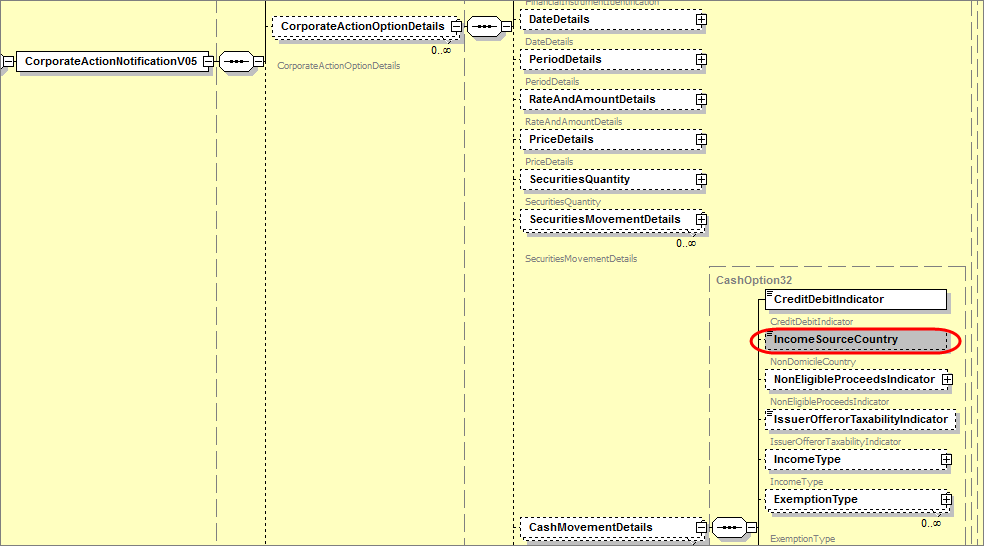 B. In the seev.035 message (Corporate Action Movement Preliminary Advice), in the sequence CorporateActionMovementDetails/CashMovementDetails, add a new optional non repetitive element IncomeSourceCountry as defined above in the ISO15022 illustration section and typed by the data Type CountryCode.C. In the seev.036 message (Corporate Action Movement Confirmation), in the sequence CorporateActionConfirmationDetails/CashMovementDetails, add a new optional non repetitive element IncomeSourceCountry as defined above in the ISO15022 illustration section and typed by the data Type CountryCode.D. In the seev.037 message (Corporate Action Movement Reversal Advice), in the sequence CorporateActionConfirmationDetails/CashMovementDetails, add a new optional non repetitive element IncomeSourceCountry as defined above in the ISO15022 illustration section and typed by the data Type CountryCode.SWIFT CommentWorking Group MeetingFinal decision of the Securities SEG regarding ISO 20022 messages:Comments:Reason for rejection:Origin of requestOrigin of requestRequesting Country: CA CanadaRequesting Group: SponsorsSponsorsCanadian NMPGCDS, RBC Investor & Treasury Services, Citibank, CIBC Mellon Canadian NMPGCDS, RBC Investor & Treasury Services, Citibank, CIBC Mellon Complies with regulationComplies with regulationNoneNoneBusiness impact of this requestBusiness impact of this requestMEDIUM - Medium Impact on business applicationsMEDIUM - Medium Impact on business applicationsCommitment to implement the changeCommitment to implement the changeNumber of messages sent and received: +750,000Number of messages impacted: AllCommits to implement and when: Canada 2015Number of messages sent and received: +750,000Number of messages impacted: AllCommits to implement and when: Canada 2015Business context Business context The Canadian community and our clients will benefit from this change, however we also see this as having potential to be used globally, for any company that pays income from dual sources, including ADR’s.We have received numerous requests from our clients to be able to break out the rates more clearly on MT 564/6 messaging. Currently, there is no ability to denote a “source country” within a cashmove.  This becomes an issue for securities that pay income from dual sources, which we are seeing an increasing number of in Canada.The number of inquiries being received by Canadian custodians from clients on these types of payments has increased significantly and is having a detrimental impact on day to day operations.This is primarily for income event use, as well as the income portion of reinvestment events.  Our clients would like to see this change to have the ability to use STP to tie the source country breakouts of payments with internal tax tables maintained for clients and treaty rates.The Canadian community and our clients will benefit from this change, however we also see this as having potential to be used globally, for any company that pays income from dual sources, including ADR’s.We have received numerous requests from our clients to be able to break out the rates more clearly on MT 564/6 messaging. Currently, there is no ability to denote a “source country” within a cashmove.  This becomes an issue for securities that pay income from dual sources, which we are seeing an increasing number of in Canada.The number of inquiries being received by Canadian custodians from clients on these types of payments has increased significantly and is having a detrimental impact on day to day operations.This is primarily for income event use, as well as the income portion of reinvestment events.  Our clients would like to see this change to have the ability to use STP to tie the source country breakouts of payments with internal tax tables maintained for clients and treaty rates.Nature of changeNature of changeThe addition of a new field to the CASHMOVE in both the MT 564 and MT 566 to denote the country of source of funds.  This will provide the ability to break out dual sourced payments more accurately, using multiple cash moves.Current WorkaroundToday, this information is included in the narrative.The addition of a new field to the CASHMOVE in both the MT 564 and MT 566 to denote the country of source of funds.  This will provide the ability to break out dual sourced payments more accurately, using multiple cash moves.Current WorkaroundToday, this information is included in the narrative.Message type(s) impactedMessage type(s) impactedMT 564, MT 566, seev.031, seev.035, seev.036, seev.037MT 564, MT 566, seev.031, seev.035, seev.036, seev.037ExamplesExamplesDual sourced income is paid by many securities in Canada.  The majority of these payments occur every month.  Example securities include:Brookfield Renewable – BMG162581083 Granite REIT – CA3874371147H&R Real Estate – CA4044282032Example of current formatting for an MT 566 for Brookfield Renewable, paying income from three different sources, from two different countries, where the narrative is used to provide additional clarity regarding the source country:Example of proposed formatting for an MT 566 for  Renewable, paying income from three different sources, from two different countries, utilizing a new field :94C::SRCE to identify the source country:Example of current formatting of an MT 564 for Granite REIT, paying US sourced interest, Canadian income, US sourced income & Canadian Return of Capital, utilizing a new field to identify the source country, where the narrative is used to provide additional clarity regarding the source country:Example of proposed formatting of an MT 564 for Granite REIT, paying US sourced interest, Canadian income, US sourced income & Canadian Return of Capital, utilizing a new field to identify the source country:ISO15022 proposed placementWe have used 89 ½ and 77 ½ as line numbers for illustration purposes only, and would expect the subsequent lines numbers to all move down by one number.MT 564MT 564: (between 89 and 90) Field 94C: Place: Country of income sourceFORMATPRESENCEOptional in optional subsequence E2QUALIFIER(Error code(s): T89)DEFINITIONThis qualified generic field specifies:CODESNETWORK VALIDATED RULESCountry Code must be a valid ISO country code.USAGE RULESMT 566MT 566: (between 77 and 78) Field 94C: Place: Country of income sourceFORMATPRESENCEOptional in optional subsequence D2QUALIFIER(Error code(s): T89)DEFINITIONThis qualified generic field specifies:CODESNETWORK VALIDATED RULESCountry Code must be a valid ISO country code.USAGE RULESDual sourced income is paid by many securities in Canada.  The majority of these payments occur every month.  Example securities include:Brookfield Renewable – BMG162581083 Granite REIT – CA3874371147H&R Real Estate – CA4044282032Example of current formatting for an MT 566 for Brookfield Renewable, paying income from three different sources, from two different countries, where the narrative is used to provide additional clarity regarding the source country:Example of proposed formatting for an MT 566 for  Renewable, paying income from three different sources, from two different countries, utilizing a new field :94C::SRCE to identify the source country:Example of current formatting of an MT 564 for Granite REIT, paying US sourced interest, Canadian income, US sourced income & Canadian Return of Capital, utilizing a new field to identify the source country, where the narrative is used to provide additional clarity regarding the source country:Example of proposed formatting of an MT 564 for Granite REIT, paying US sourced interest, Canadian income, US sourced income & Canadian Return of Capital, utilizing a new field to identify the source country:ISO15022 proposed placementWe have used 89 ½ and 77 ½ as line numbers for illustration purposes only, and would expect the subsequent lines numbers to all move down by one number.MT 564MT 564: (between 89 and 90) Field 94C: Place: Country of income sourceFORMATPRESENCEOptional in optional subsequence E2QUALIFIER(Error code(s): T89)DEFINITIONThis qualified generic field specifies:CODESNETWORK VALIDATED RULESCountry Code must be a valid ISO country code.USAGE RULESMT 566MT 566: (between 77 and 78) Field 94C: Place: Country of income sourceFORMATPRESENCEOptional in optional subsequence D2QUALIFIER(Error code(s): T89)DEFINITIONThis qualified generic field specifies:CODESNETWORK VALIDATED RULESCountry Code must be a valid ISO country code.USAGE RULESMT 564 Corporate Action NotificationMT 564 Corporate Action NotificationMT 564 Corporate Action NotificationMT 564 Corporate Action NotificationMT 564 Corporate Action NotificationMT 564 Corporate Action NotificationMT 564 Corporate Action NotificationStatusTagQualifierGeneric Field NameDetailed Field NameContent/OptionsNo.-----> Optional Repetitive Subsequence E2 Cash Movement-----> Optional Repetitive Subsequence E2 Cash Movement-----> Optional Repetitive Subsequence E2 Cash Movement-----> Optional Repetitive Subsequence E2 Cash Movement-----> Optional Repetitive Subsequence E2 Cash Movement-----> Optional Repetitive Subsequence E2 Cash Movement-----> Optional Repetitive Subsequence E2 Cash MovementM16RStart of BlockCASHMOVE89  -----> -----> -----> -----> -----> -----> -----> M22a4!cIndicator(see qualifier description)F or H90  -----| -----| -----| -----| -----| -----| -----| O94CSRCIPlaceCountry of Income Source:4!c//2!a91O97aCASHAccountCash AccountA or E91 92 -----> -----> -----> -----> -----> -----> -----> O19B4!cAmount(see qualifier description):4!c//3!a15d92 93 -----| -----| -----| -----| -----| -----| -----| -----> -----> -----> -----> -----> -----> -----> M98a4!cDate/Time(see qualifier description)A, B, C, or E-----| -----| -----| -----| -----| -----| -----| -----> -----> -----> -----> -----> -----> -----> O92a4!cRate(see qualifier description)A, B, F, J, K, M, or R  -----| -----| -----| -----| -----| -----| -----| -----> -----> -----> -----> -----> -----> -----> O90a4!cPrice(see qualifier description)A, B, E, F, J, K, or L  -----| -----| -----| -----| -----| -----| -----| M16SEnd of BlockCASHMOVE-----| End of Subsequence E2 Cash Movement-----| End of Subsequence E2 Cash Movement-----| End of Subsequence E2 Cash Movement-----| End of Subsequence E2 Cash Movement-----| End of Subsequence E2 Cash Movement-----| End of Subsequence E2 Cash Movement-----| End of Subsequence E2 Cash MovementOption C:4!c//2!a(Qualifier)(Country Code)OrderM/OQualifierR/NCROptionsQualifier Description1OSRCINCCountry of Income SourceSRCICountry of Income SourceIndicates the country from which the income originates.SWIFT Standards believes that this change request is not critical and does not prevent users from using the message(s) without this change. SWIFT Standards therefore proposes to postpone the implementation of this change request to a later release.DiscussionThe MWG agrees with the business case but would like to have a common and consistent solution sought to both the CR0773 and this CR as both requests seems to be very similar in terms of the business case and the implementation solutions.The MWG would recommend the SMPG to come back next year with an adequate solution satisfying both CRs and recommends also that the SMPG involves the Canadian NMPG in the search for a solution.Please refer also to the “Discussion” section in the 0773 CR on withholding tax.DecisionRejected (but can be resubmitted for SR2016 with the reviewed implementation solution)Approve the MWG decisionReject the MWG decision